Содержание и структура дипломной работы (проекта)По своему содержанию дипломная работа (проект) представляет собой научно-исследовательскую работу, подготовленную студентом под руководством научного руководителя и по конкретной образовательной программе. Объем дипломной работы (проекта) должен быть определен выпускающей кафедрой в соответствии со спецификацией образовательной программы. Структурными элементами дипломной работы (проекта) являются: - титульный лист; - реферат; - содержание; - введение; - основная часть; - заключение (выводы); - список использованной литературы; - приложения. Титульный лист является первой страницей дипломной работы (проекта) и служит источником информации, необходимой для обработки и поиска документа. На титульном листе приводятся следующие сведения: - полное наименование министерства, учебного заведения, факультета и кафедры (каждое с заглавной буквы);- вид работы – дипломнаяработа (проект);- наименование темы дипломной работы (проекта) с указанием «на тему:», - шифр и наименование образовательной программы; - слева – слово«выполнил», справа напротив указывается фамилия и инициалы студента; - строкой ниже пишется «научный руководитель» и указываются фамилия и инициалы, ученая степень, ученое звание, другие регалии руководителя; - «Допущен к защите» номер протокола и дата;- утверждающая подпись заведующего кафедрой и нормоконтролера; - город, год. Шаблон оформления титульного листа приводится в приложении 1. Реферат на казахском, русском и английском языках должен содержать:- сведения об объеме работы, количестве иллюстраций, таблиц, использованных источников;перечень ключевых слов, характеризующих содержание дипломной работы (проекта);цели и задачи работы, использованные методы и аппаратуру, полученные результаты их практическое использование.Объем реферата не должен превышать 1000 знаков (приложение 2).Содержание дипломной работы (проекта) включает: введение, порядковые номера и наименование всех разделов, подразделов, заключение, список использованной литературы и наименование приложений с указанием номеров страниц, с которых начинаются эти элементы дипломной работы (проекта) (Приложение 3).Введение должно содержать обоснование актуальности темы дипломной работы (проекта), научной новизны и практической значимости, оценку современного состояния решаемой научной проблемы, а также должны быть приведены цель, задачи и объект дипломного исследования, теоретическая и методологическая основа и практическая база написания дипломной работы (проекта).В основной части дипломной работы (проекта) приводят данные, отражающие сущность, содержание, методику и основные результаты выполненной работы. Основная часть дипломной работы (проекта), делится на разделы и подразделы. Основная часть, как правило, должна содержать три раздела: обзор литературы, методику эксперимента, результаты эксперимента и их обсуждение.Обзор литературы по теме должен показать основательное знакомство обучающегося со специальной литературой, его умение систематизировать сведения из источников, критически их рассматривать, выделять существенное, оценивать ранее сделанное другими исследователями, определять главное в современном состоянии изученности темы. В нем излагается сущность исследуемой проблемы, рассматриваются различные подходы к ее решению, дается их оценка, обосновываются и излагаются собственные позиции студента.Обзор литературы в итоге должен приводить к выводу, что именно данная тема еще не раскрыта, или раскрыта лишь частично, или не в том аспекте и поэтому нуждается в дальнейшей разработке. Объем этого раздела работы (проекта) не должен превышать одной трети объема основной части.Второй раздел имеет методологический характер и должен содержать указания на используемые в работе методы и конкретные методики исследования: описание объектов исследования, использованных экономико-математических моделей и компьютерных программ, приборов, оборудования, установок, предприятий, на которых проводились экспериментальные исследования, применяемые анкетные характеристики, метрологическую проработку темы и т.д.В третьем разделе отражаются результаты исследований, экспериментов, расчетов при помощи пакетов прикладных программ, в том числе графики, таблицы, снимки и т.п. Обсуждая полученные результаты исследования, студент должен обнаружить проявившиеся закономерности, факторы, влияющие на протекание технических, природных, экономических или социальных процессов, причины изучаемых явлений, тенденции в их развитии и пр. На основании полученного в работе фактического материала обосновываются предложения по совершенствованию сторон экономической деятельности, влиянию на производственные, социальные и культурные процессы решаются те задачи, которые были сформулированы во введении.Все три раздела основной части должны быть логически связаны друг с другом. Содержание основной части должно точно соответствовать теме работы и полностью ее раскрывать, при этом особое внимание следует уделять языку и стилю изложения.Заключение (выводы) должно содержать краткие выводы по результатам дипломного исследования, оценку полноты решений поставленных задач, конкретные рекомендации по изученному объекту исследования. Список использованной литературы должен содержать сведения об источниках, использованных при написании работы: на каждый источник в тексте работы должна быть ссылка. Список использованной литературы оформляется в соответствии с установленными требованиями к научным работам (Приложение 4).В приложение включаются материалы, связанные с выполнением дипломного исследования, которые не нашли отражения в основной части. За принятые в дипломной работе (проекте) решения, точность и объективность всех данных ответственность несет студент – автордипломной работы (проекта). Правила оформления дипломной работы5.1 Дипломная работа (проект) должна быть выполнена печатным способом с использованием компьютера и принтера на одной стороне листа белой бумаги формата А4 через один интервал. Шрифт – TimesNewRoman, обычный, кегль 14.Текст дипломной работы (проекта) следует печатать, соблюдая следующие размеры полей: левое – 30 мм, верхнее – 20 мм, правое – 10 мм и нижнее – 25 мм.Разрешается использовать компьютерные возможности акцентирования внимания на определенных терминах, формулах, теоремах, применяя шрифты разной гарнитуры.Вне зависимости от способа выполнения дипломной работы (проекта) качество напечатанного текста и оформление иллюстраций, таблиц, распечаток должно удовлетворять требованию их четкого воспроизведения.Опечатки, описки и графические неточности, обнаруженные в процессе подготовки дипломной работы (проекта), допускается исправлять подчисткой или закрашиванием белой краской и нанесением на том же месте исправленного текста (графики) машинописным способом или рукописным способом (черными чернилами или черной тушью).Фамилии, названия учреждений, организаций, фирм, название изделий и другие имена собственные в дипломной работе (проекте) приводят на языке оригинала.Допускается транслитерировать имена собственные и приводить названия организацийв переводе на язык написания дипломной работы (проекта).Наименования структурных элементов дипломной работы (проекта) «Содержание», «Введение», «Заключение», «Список использованной литературы» служат заголовками структурных элементов работы.Дипломную работу (проект) следует делить на разделы и подразделы. Каждый раздел и подраздел должен содержать законченную информацию.Наименования разделов в совокупности должны раскрывать тему дипломной работы (проекта), а наименования подразделов в совокупности должны раскрывать соответствующий раздел.Наименования разделов и подразделов должны четко и кратко отражать их содержание.Наименования разделов и подразделов следует печатать с абзацного отступа с прописной буквы без точки в конце, не подчеркивая.Если наименование состоит из двух предложений, их разделяют точкой.Страницы дипломной работы (проекта) следует нумеровать арабскими цифрами, соблюдая сквозную нумерацию по всему тексту. Номер страницы проставляют в центре нижней части листа без точки.Титульный лист включается в общую нумерацию страниц. Номер страницы на титульном листе не проставляют.Иллюстрации и таблицы, расположенные на отдельных листах, включают в общую нумерацию страниц дипломной работы (проекта).Иллюстрации, таблицы на листе формата A3 учитывают, как одну страницу.Разделы дипломной работы (проекта) должны иметь порядковые номера в пределах всего документа, обозначенные арабскими цифрами без точки и записанные с абзацного отступа. Подразделы должны иметь нумерацию в пределах каждого раздела. Номер подраздела состоит из номеров раздела и подраздела, разделенных точкой. В конце номера подраздела точка не ставится. Разделы могут состоять из двух и более подразделов.Пример1	Типы и основные размеры1.1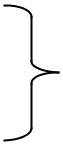 Каждый раздел дипломной работы (проекта) следует начинать с нового листа (страницы). Подразделы внутри одного раздела разделяются между собой отступлением в две строки от текста.Иллюстрации (чертежи, карты, графики, схемы, диаграммы, фотоснимки) следует располагать в дипломной работе (проекте) непосредственно после текста, в котором они упоминаются впервые, или на следующей странице.Иллюстрации могут быть в компьютерном исполнении, в том числе и цветные. На все иллюстрации должны быть даны ссылки в дипломной работе (проекте).Чертежи, графики, диаграммы, схемы, иллюстрации, помещенные в дипломной работе (проекте), должны соответствовать требованиям государственных стандартов Единой системы конструкторской документации (ЕСКД).Иллюстрации за исключением иллюстраций приложений, следует нумеровать арабскими цифрами сквозной нумерацией.Если рисунок один, то он обозначается «Рисунок 1», Слово «Рисунок» и его наименование располагают по середине строки.Допускается нумеровать иллюстрации в пределах раздела. В этом случае номер иллюстрации состоит из номера раздела и порядкового номера иллюстрации, разделенных точкой. Например: Рисунок 1.1Иллюстрации, при необходимости, могут иметь наименование и пояснительные данные (подрисуночный текст). Слово «Рисунок» и его наименование помещают после пояснительных данных и располагают следующим образом: Рисунок 1. Структура банковской системы.При ссылках на иллюстрации следует писать «в соответствии с рисунком 2» при сквозной нумерации и «в соответствии с рисунком 1.2» при нумерации в пределах раздела.Таблицы применяют для лучшей наглядности и удобства сравнения показателей. Название таблицы должно отражать ее содержание, быть точным, кратким. Название таблицы следует помещать над таблицей с абзацным отступом на следующей строке после слов «таблица 1».Таблицу следует располагать непосредственно после текста, в котором она упоминается впервые, или на следующей странице.На все таблицы должны быть ссылки в дипломной работе (проекте). При ссылке следует писать «таблица» с указанием ее номера.Таблицу с большим количеством строк допускается переносить на другой лист (страницу). При переносе части таблицы на другой лист (страницу) слово «Таблица» и номеруказывают один раз слева над первой частью таблицы, над другими частями пишут слово «Продолжение» и указывают номер таблицы,например: «Продолжение таблицы 1». При переносе таблицы на другой лист (страницу) заголовок помещают только над ее первой частью. При переносе части таблицы нижнюю горизонтальную черту, ограничивающую таблицу, не проводят.Таблицу с большим количеством граф целесообразно выносить в приложение.Если повторяющийся в разных строках (графах) таблицы текст состоит из одного слова, то его после первого написания допускается заменять кавычками; если из двух и более слов, то при первом повторении его заменяют словами «То же», а далее – кавычками. Ставить кавычки вместо повторяющихся цифр, марок, знаков, математических и химических символов не допускается. Если цифровые или иные данные в какой-либо строке таблицы не приводят, то в ней ставят прочерк.Таблицы, за исключением таблиц приложений, следует нумеровать арабскими цифрами сквозной нумерацией.Допускается нумеровать таблицы в пределах раздела. В этом случае номер таблицы состоит из номера раздела и порядкового номера таблицы, разделенных точкой.Заголовки граф и строк таблицы следует писать с прописной буквы в единственном числе, а подзаголовки граф – со строчной буквы, если они составляют одно предложение с заголовком, или с прописной буквы, если они имеют самостоятельное значение. В конце заголовков и подзаголовков таблиц точки не ставят.Таблицы слева, справа и снизу, как правило, ограничивают линиями. Допускается применять размер шрифта в таблице меньший, чем в тексте.Заголовки граф, как правило, записывают параллельно строкам таблицы. При необходимости допускается перпендикулярное расположение заголовков граф. Головка таблицы должна быть отделена линией от остальной части таблицы.Слово «Примечание» следует печатать с прописной буквы с абзаца вразрядку и не подчеркивать.Примечания приводятся в дипломной работе (проекте), если необходимы пояснения или справочные данные к содержанию текста, таблиц или графического материала.Примечания следует помещать непосредственно после текстового, графического материала или в таблице, к которым относятся эти примечания. Если примечание одно, то после слова «Примечание» ставится тире и примечание печатается с прописной буквы. Одно примечание не нумеруют. Несколько примечаний нумеруют по порядку арабскими цифрами без проставления точки. Примечание к таблице помещают в конце таблицы над линией, обозначающей окончание таблицы.Формулы и уравнения следует выделять из текста в отдельную строку. Выше и ниже каждой формулы или уравнения должно быть оставлено не менее одной свободной строки. Если уравнение не умещается в одну строку, то оно должно быть перенесено после знака равенства (=) или после знаков плюс (+), минус (-), умножения (х), деления (:), или других математических знаков, причем знак в начале следующей строки повторяют.Пояснение значений символов и числовых коэффициентов следует приводить непосредственно под формулой в той же последовательности, в которой они даны в формуле.Формулы в дипломной работе (проекте) следует нумеровать порядковой нумерацией в пределах всей работы арабскими цифрами в круглых скобках в крайнем правом положении на одной строке.Ссылки в тексте на порядковые номера формул дают в скобках. Пример – в формуле (1).Допускается нумерация формул в пределах раздела. В этом случае номер формулы состоит из номера раздела и порядкового номера формулы, разделенных точкой, например(3.1).Ссылки на использованные источники следует приводить в квадратных скобках.Сведения об источниках следует располагать в порядке появления ссылок на источники в тексте дипломной работы (проекта), нумеровать арабскими цифрами без точки и печатать с абзацного отступа (приложение 5).Приложения оформляют как продолжение данной дипломной работы (проекта) на последующих ее листах.В тексте дипломной работы (проекта) на все приложения должны быть даны ссылки. Приложения располагают в порядке ссылок на них в тексте.Каждое приложение следует начинать с новой страницы с указанием сверху посередине страницы слова «Приложение» и его обозначения.Приложение должно иметь заголовок, который записывают симметрично относительно текста с прописной буквы отдельной строкой.Если дипломная работа (проект) имеет одно приложение, то допускается его не обозначать.Приложения должны иметь общую с остальной частью дипломной работы (проекта) сквозную нумерацию страниц.Порядок обеспечения самостоятельности выполнения дипломной работы (проекта) на основе системы «Антиплагиат»Дипломная работа (проект) выполняется студентами самостоятельно под руководством научного руководителя.Под плагиатом (заимствованием) понимается использование в дипломной работе (проекте) чужого текста, опубликованного на бумажном или электронном носителе, без ссылки на источник или при наличии ссылок, но когда объем и характер заимствований ставят под сомнение самостоятельность выполнения работы или какого-либо из ее разделов. Плагиатом признается как дословное изложение основного текста, так и парафраз-изложение чужого текста с заменой слов и выражений без изменения содержания заимствованного текста.Плагиат как несамостоятельное выполнение дипломной работы (проекта) рассматривается как нарушение учебной дисциплины студентом. Дипломная работа (проект) загружается студентом в систему UNIVER для проверки системой «Антиплагиат». Если процент, уникальности, выдаваемый программой удовлетворительный (более 80%), студент отправляет руководителю свою работу. Преподаватель просматривает отчет и отправляет документ в базу данных. Только после отправки документа в базу данных, распечатанный отчет будет содержать QR-код, без которого отчет недействителен. Распечатанный отчет с QR-кодом (в двух экземплярах) предоставляется аттестационной комиссии во время защиты.Дипломная работа (проект) не прошедшая проверку системой «Антиплагиат» не допускается к защите. Порядок представления на защиту дипломной работыДипломная работа (проект) представляется на выпускающую кафедру для прохождения процедуры предзащиты. Процедура предзащиты дипломной работы (проекта) проводится на открытом заседании кафедры с участием студентов и обязательным присутствием научного руководителя. Предзащита оформляется протоколом заседания кафедры. Завершенная дипломная работа (проект), успешно прошедшая предзащиту и оформленная в соответствии с установленными требованиями, подписывается студентом, нормоконтролером и представляется научному руководителю. Научный руководитель пишет письменный отзыв на дипломную работу (проект). В отзыве дается характеристика проделанной работы, отмечаются достоинства и недостатки дипломной работы (проекта), анализируется актуальность темы, новизна и практическая значимость результатов исследования, дается оценка степени самостоятельностистудента при написании работы. В случае одобрения дипломной работы (проекта) руководитель подписывает ее и вместе со своим письменным отзывом о допуске к защите представляет заведующему кафедрой. В случае неодобрения дипломной работы (проекта) научный руководитель не подписывает ее, но пишет письменный отзыв, где обосновывает свое решение о недопуске дипломной работы (проекта) к защите. На основании этих материалов заведующий кафедрой принимает окончательное решение по данной дипломной работе (проекту), делая об этом соответствующую запись на его титульном листе. В случае, если заведующий кафедрой не считает возможным допустить студента к защите дипломной работы (проекта), этот вопрос рассматривается на заседании кафедры с обязательным участием данного студента и его научного руководителя. Дипломная работа (проект), представленная выпускающей кафедрой к защите, направляется на рецензию. Рецензент представляет письменную рецензию на дипломную работу (проект), где должна быть дана оценка актуальности исследуемой темы, глубины раскрытия темы, знания исследовательской литературы по теме дипломной работы, достоверности полученных результатов, их новизны и практической значимости, качества выполненной работы. В рецензии необходимо также отметить недостатки дипломной работы (проекта). В рецензии дается аргументированное заключение с указанием оценки по балльно-рейтинговой буквенной системе и возможности присуждения соответствующей степени и присвоения квалификации. Дипломная работа (проект), допущенная научным руководителем к защите, но оцененная рецензентом на оценку F - «неудовлетворительно», защищается на общих условиях. Защита дипломной работы (проекта) по желанию студента проводится на казахском, русском или английском языках. Студент может по рекомендации кафедры представить дополнительно краткое содержание дипломной работы (проекта) на одном из иностранных языков, которое оглашается на защите и может сопровождаться вопросами на этом языке. Защита дипломной работы (проекта) может осуществляться с использованием электронных ресурсов в виде мультимедийных презентаций на базе современных технических средств и достижений в области информационно-коммуникационных технологий. Порядок защиты дипломной работы (проекта)Защита дипломной работы (проекта) проводится на открытом заседании аттестационной комиссии с участием не менее половины ее членов.Защита дипломной работы (проекта) организуется в публичной форме, с присутствием студентов, преподавателей выпускающей кафедры. На защиту могут быть приглашены также научный руководитель, представители организации, на базе которой проводилось дипломное исследование и другие заинтересованные лица.Продолжительность защиты одной дипломной работы (проекта), как правило, не должна превышать 30 минут на одного студента. Для защиты дипломной работы (проекта) студент выступает с докладом перед государственной аттестационной комиссией и присутствующими не более 15 минут. В обсуждении дипломной работы (проекта) могут принимать участие все присутствующие в форме вопросов или выступлений. После обсуждения секретарь комиссии зачитывает отзыв (в случае присутствия научный руководитель может выступить лично) и рецензию. При наличии замечаний в отзыве и/или рецензии студент должен дать аргументированное пояснение по их сути. По результатам защиты дипломной работы (проекта) выставляется оценка по балльно-рейтинговой буквенной системе. При этом принимается во внимание уровень теоретической, научной и практической подготовки, отзыв научного руководителя и оценка рецензента. Результаты защиты дипломной работы (проекта) оформляются протоколом заседания аттестационной комиссии индивидуально по каждому студенту и объявляются в день их проведения. Приложение 1Шаблон оформления титульного листаМинистерство образования и науки Республики КазахстанКазахский национальнай университет имени аль-ФарабиФакультет             (наименование факультета)Кафедра                (наименование кафедры)ДИПЛОМНАЯ РАБОТА (ПРОЕКТ)на тему: «Тема дипломной работы (проекта)»по специальностиШИФР – «наименование специальности»Выполнил (а):___________________________________Ф.И.О.(подпись)Научный руководитель: __________________________Ф.И.О.(подпись)ученая степень, ученое званиеДопущен (а) к защитеПротокол №  __ от              20г.Зав. кафедрой _____________________________________ Ф.И.О.(подпись и печать)Нормоконтролер ___________________________________ Ф.И.О.(подпись)Алматы, 20___ г.Приложение 2Пример составления рефератаРЕФЕРАТОбъем дипломной работы __страниц, ___рисунков, ____ таблиц, ___источников, ____приложений.	ИНФОРМАЦИЯ, СИСТЕМА ЗАЩИТЫ, МЕТОД АНАЛИЗА ИЕРАРХИЙ, АВТОМАТИЗИРОВАННОЕ РАБОЧЕЕ МЕСТО.	Цель: разработать автоматизированное рабочее место эксперта по безопасности для выбора оптимальной системы защиты информации.	Объект – система защиты информации.	Предмет – экспертное программное обеспечение.	В современном информационном обществе информация превратилась в особый ресурс любой деятельности, следовательно, как и всякий другой ресурс, нуждается в защите, в обеспечении ее сохранности, целостности и безопасности.	Многообразие вариантов построения информационных систем порождает необходимость создания различных систем защиты, учитывающих и индивидуальные особенности каждой из них. Большой объем имеющихся публикаций вряд ли может сформировать четкое представление о том как же приступить к созданию комплексной системы защиты информации для конкретных информационных систем, с учетом присущих им особенностей и условий функционирования. 	Вместе с тем, в настоящее время разработано и применяется достаточное количество технологий, способов и средств защиты информации, которые необходимо проанализировать и использовать уже сегодня. Это позволит резко сократить вероятность утечки сведений конфиденциального характера. 	Результаты:изучена литература по созданию систем защиты информации;рассмотрены различные методы ранжирования и определения оптимального выбора;разработано программное обеспечения для выбора оптимальной системы защиты.Приложение 3Содержание Приложение 4Образцы оформления списка использованной литературыСписок книг и монографийСмолянинов В. В. Математические модели биологических тканей. – М.:Наука,1980. – 358 с.Дрягина И.В., Мурин А.А., Янсиков В.Н. Экспериментальный мутагенез садовых растений. – Кишинев: Штиинца, 1981. – 240 с.Список периодических изданий3 Кольтовер В.К. Термические конформационные переходы в электронпереносящих биологических мембран //Биофизика. – 1973. – Т.18. – Вып.2., ч.1. – С. 827-833.Возможно сокращение названий журнала в соответствии с принятыми в каждой специализации нормами, например: Бюлл. эксп. биол. и мед.; Физиол. Журн. СССР.Список статей и непериодических изданий4 Берестовский Т.Н. Электроннооптические эффекты в мембранах // В кн.: Биофизика мембран. – Каунас, 1971. – С.111-155. или. В сб.: Физико-химические методы изучения, анализа и функционирования биополимеров. – М., 1996. – С. 10-39.Список диссертаций и авторефератов5 Соколов Ю.В. Изучение взаимодействия летосом с плоскими бислойными фосфолипидными мембранами: Автореф. канд. дис. биол. наук. – Киев, 1982. – 19 с.Электронные ресурсы6 Рощина Я.М. Дифференциация стилей жизни россиян в поле досуга [Электронный ресурс]. – Экономическая социология. – 2007. – Т. 8. – №4. –С.23-42. − Режим доступа: http://ecsoc.msses.ru/issues/2007-8-4/index.html.7 Единый архив социологических данных [Электронный ресурс]. – Электрон. дан. –Режимдоступа:http://sofist.socpol.ru/1.2Нумерация подразделов первого раздела документа1.32 Технические требования2 Технические требования2.1Нумерация подразделов второго раздела документа2.2Нумерация подразделов второго раздела документа2.3Введение…………….………………………………………..…………21НАЗВАНИЕ РАЗДЕЛА………………………………………………101.1…………………………………………………………….……..101.2…….……………………………………………………………..151.3……………………………………………………………………182 НАЗВАНИЕ РАЗДЕЛА………………………………………………202.1………………………..……………………….…………………202.2…….……………………………………..………………………302.3…………………………………………..……………………….403 НАЗВАНИЕ РАЗДЕЛА………………………………………………503.1………………………………………….……………………….503.2…….…………………………………….………………………603.3………………………………………….……………………….70Заключение …………………………………………………………….80Список использованной литературы …………………………………100ПриложенияПриложение А….………………………………………………………..110Приложение Б….………………………………………………………..111